            	115 S Golden State Blvd,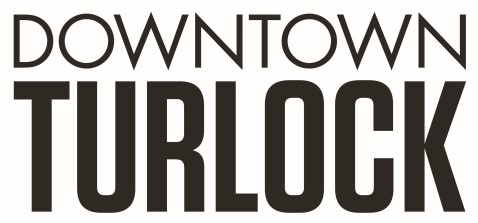 Turlock, CA 95380Phone: (209) 634-6459director@turlockdowntown.com_______________________________________________________________________________________________TDPOA BOARD SPECIAL MEETING WORKSHOP AGENDA  Tuesday, March 14, 20233:30 PM – 5:00 PM Chamber of Commerce Board Room115 South Golden State Blvd. Turlock, CA 95380Zoom Link:  Board Members:    	 Dan Tallman,     Lori Smith,     Amy Wilson,     Danny Mann,     Devin Hill,     Alta Fernandes,   Randy Woods,     Jeff ChapmanExecutive Director: Travis Regalo 	Call to Order:Public Comment:  While participation of all interested parties is welcomed, State Law prohibits the Board from taking action on any item not listed on the Agenda.  Scheduled Matters: PBID Workshop- The TDPOA board will review and discuss the Property and Business Improvement District and strategies pertaining to, including but not limited to:PBID processManagement planImprovements and ActivitiesAssessment AdjustmentsLandscape/HardscapeMaintenanceStandard Operating ProceduresReview TimelineReview draft assessment scenarios (discuss possibility of adding parking lots and potentially total bsf)Review draft service plan/budgetDiscussion/Action Item: Property and Business Improvement District LandscapingDowntown artSidewalk repairsBoard Member Comment(s) Board members may provide a brief report on notable topics of interest.  The Brown Act does not allow discussion or action by the Board. Announcements and Discussion Items for next Meeting:  Set next workshop dateAdjournment 